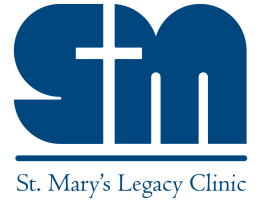 Use your Traditional IRA to make a tax-free gift If you are 70 ½ or older, you can use your Traditional IRA to make a gift to your outreach ministry tax-free. The Protecting Americans from Tax Hikes Act of 2015 permanently extended the Charitable IRA Rollover. If you qualify, it is an excellent way to provide gifts, satisfying a “Required Minimum Distribution” while not being considered taxable income to you. Transfers must be made directly from your IRA administrator to a qualifying 501(c)3 charitable organization such as SMLC.  For more information go to http://www.dioknox.plannedgiving.org/dioknox/articles/254.html , contact your IRA administrator/Financial Advisor, or Martin Vargas at mvargas@smlcares.com. Instructions for Donor: Please note: A qualified charitable distribution (QCD) is not a tax-deductible charitable gift. A QCD may, however, count towards the annual IRA required minimum distribution (RMD) and not be deemed taxable income provided it goes directly from the IRA administrator to the 501c3 organization. Contact your IRA plan administrator to make a gift from your IRA. Your IRA funds will be directly transferred to the Diocese / Your Parish / School/ or Diocesan Ministry to help continue our important work. For Diocese of Knoxville gifts, please provide your IRA administrator the following information: Account Name: Saint Mary’s Legacy Clinic               TAX ID# 46-2331706Address: St. Mary’s Legacy Clinic	  805 S. Northshore Drive	  Knoxville, TN 37932*Please note to your IRA Administrator what the gift should be applied toward or note that it is undesignated. The Diocesan Stewardship office will provide a letter of confirmation back to you following receipt of the IRA distribution. The Diocesan Stewardship office has prepared a sample letter to provide to your IRA administrator on next page.[Date] [NAME OF IRA PROVIDER] [ADDRESS] [CITY, STATE, ZIP] (Call your plan provider to determine the most efficient way to send this letter of instruction) Re: Request for Qualified Charitable Distribution from Individual Retirement Account Dear Sir or Madam: Please accept this letter as my request to make a qualified charitable contribution from my Individual Retirement Account Number: [insert your account number] as provided by the Tax Increase Prevention Act of 2015 and Sec. 408(d)(8) of the Internal Revenue Code of 1986, as amended. Please issue a check in the amount of $____________ payable to: St. Mary’s Legacy Clinic, Tax ID# 46-2331706, at the following address: St. Mary’s Legacy Clinic 805 S. Northshore Drive Knoxville, TN 37919. In your transmittal to the charity, please state my name and address as the donor of record in connection with this transfer, and copy me on your transmittal. It is my intention that this transfer qualify during the 2023 tax year. Therefore, it is imperative that this distribution be postmarked no later than December 31, 2023. If you have any questions or concerns regarding this request, I can be reached at [DONOR PHONE AND EMAIL ADDRESSES]. Thank you for your prompt attention to and assistance with this matter.Sincerely,[DONOR NAME]